Certificate Participation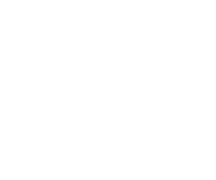 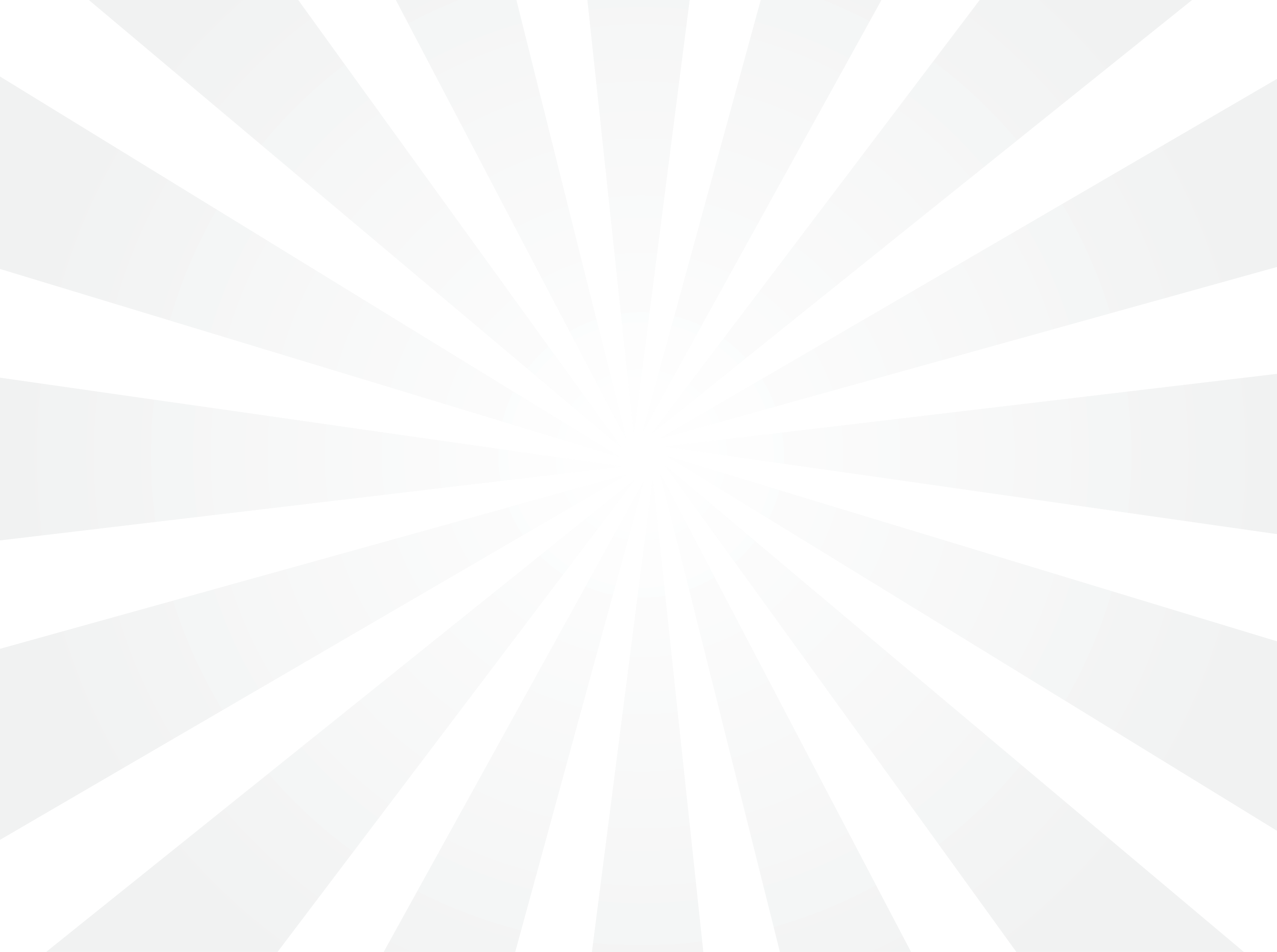 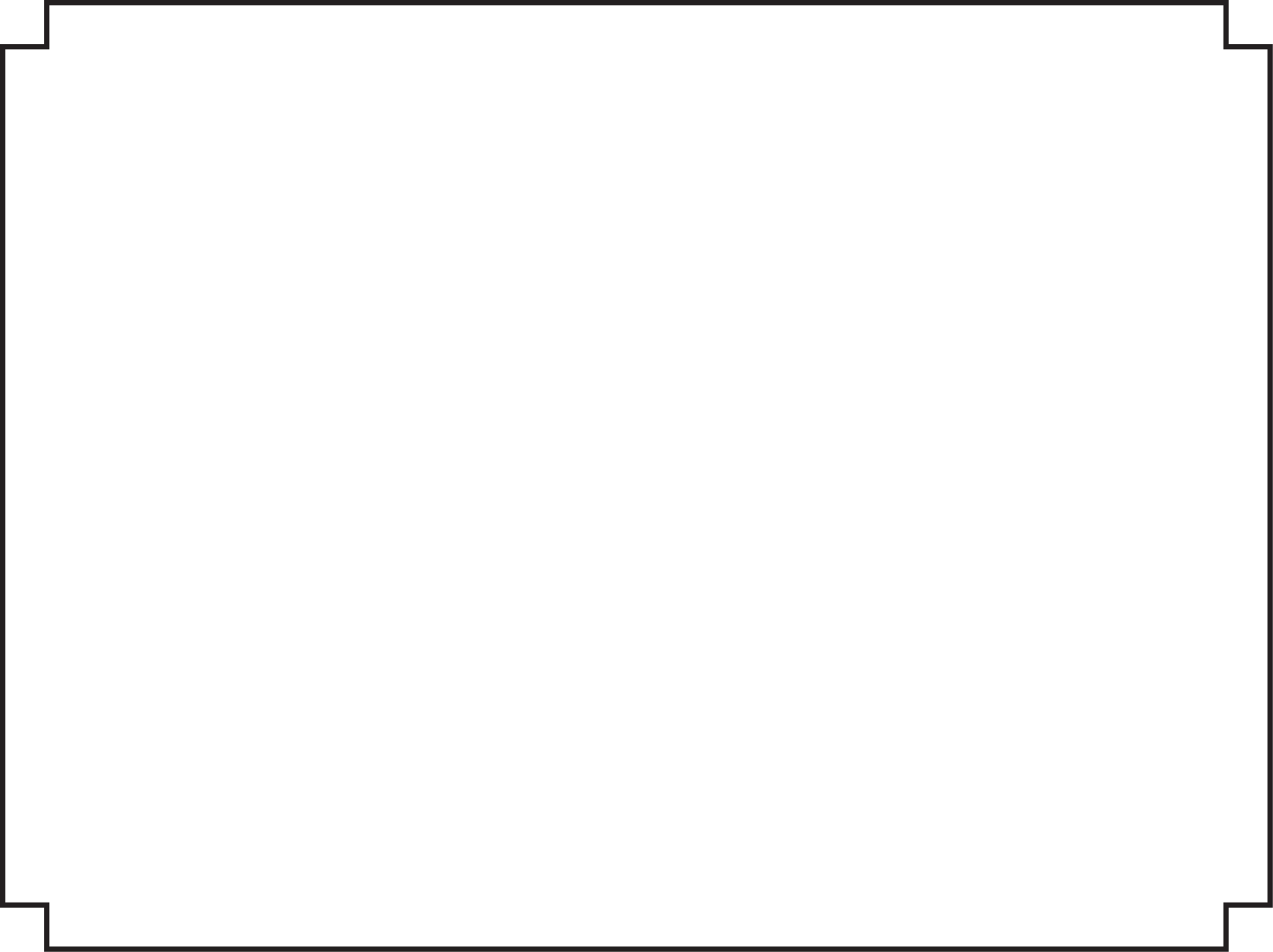 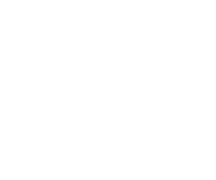 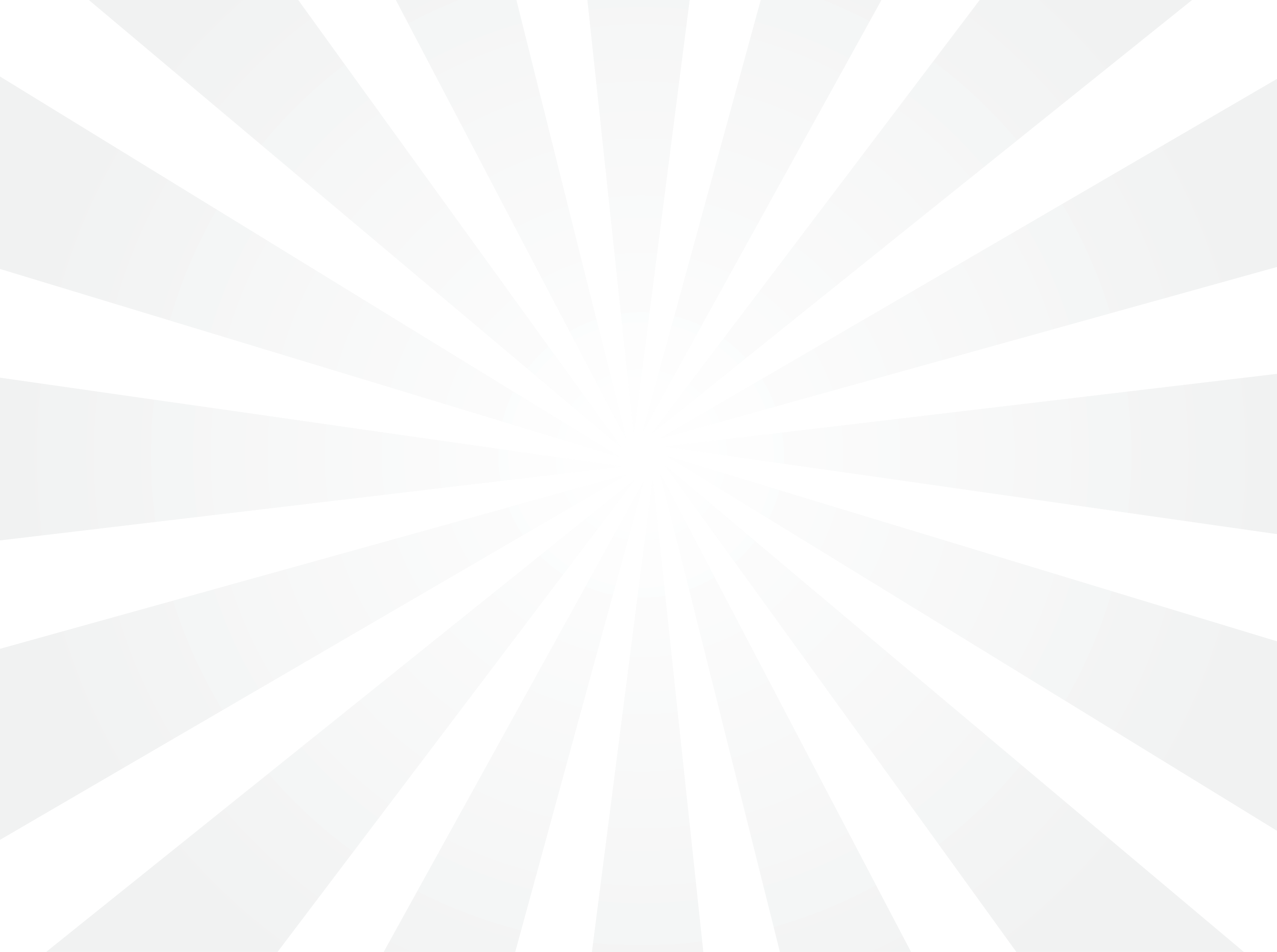 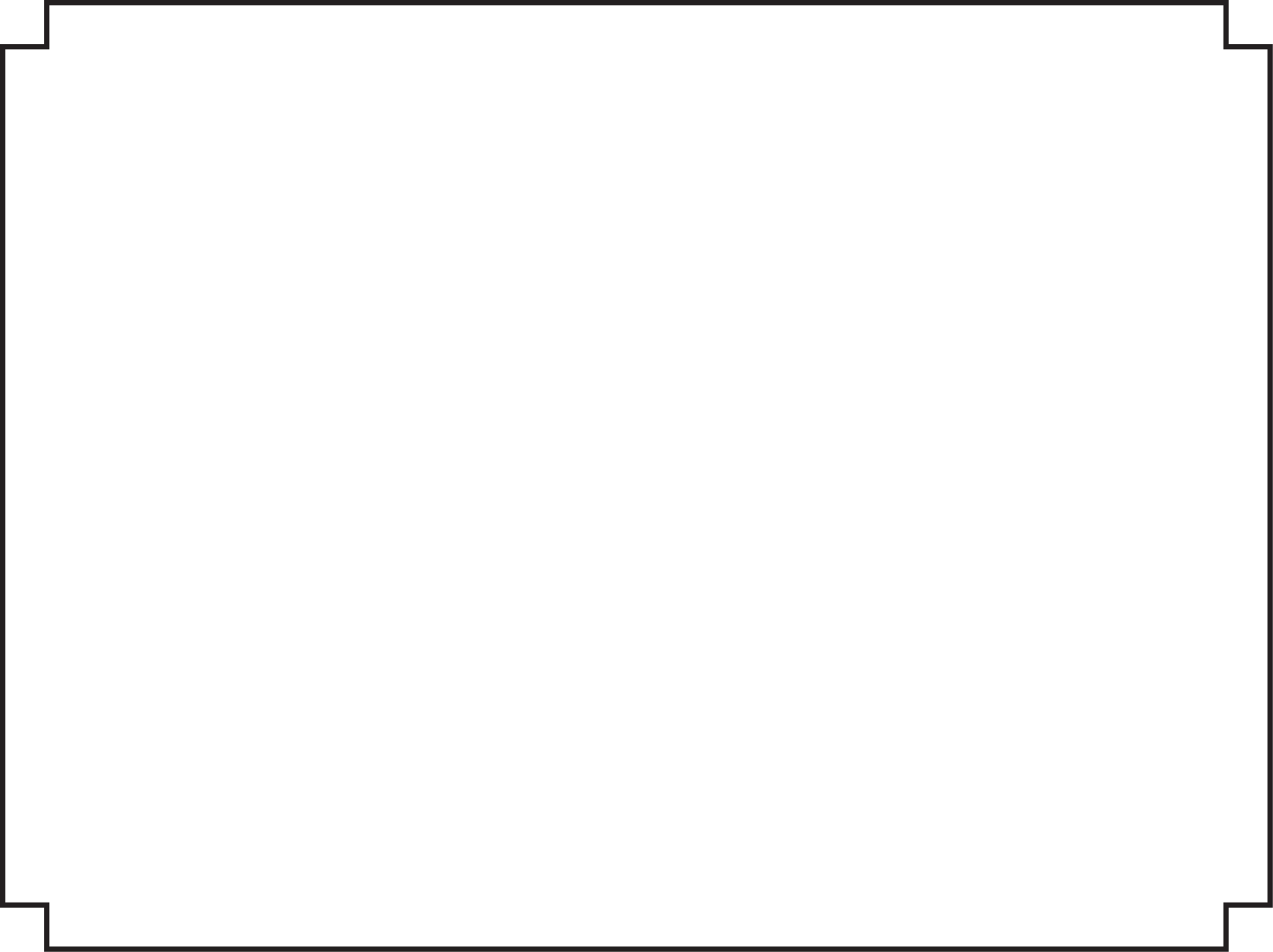 (0.5 hours) Professional Development Peppermint stick children’s centerorientation/ Training 